Proiect/completare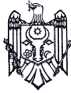 REPUBLICA MOLDOVARAIONUL CĂUȘENI
CONSILIUL ORĂȘENESC CĂUȘENIDecizie nr.3/___
din ___noembrie 2023Cu privire la modificarea și completarea  unor deciziia Consiliului orășenesc CăușeniAvând în vedere:Decizia Consiliului orășenesc Căușeni ”Cu privire la patrimoniul Primăriei or. Căușeni” cu nr. 9/20 din 02 decembrie 2005,Cerere cet. ReabovGhennadidomiciliat în or. Căușeni, str. Unirii nr. 1 ap. 72, înregistrată în Registrul comun al primăriei Căușeni cu nr. de intrare 02/1-25-2347 din 31.10.2023,Cerere cet. Burac Nadejda domiciliat în or. Căușeni, str. Burebista nr. 40, înregistrată în Registrul comun al primăriei Căușeni cu nr. de intrare 02/1-25-2409 din 09.11.2023,art. 9 (1) din Legea privind administrarea și deetanizarea proprietății publice nr. 121 - XVI din 4 mai 2007,în temeiul art. 14 (1), (3), 20 (5) din Legea privind administrația publică locală nr. 436 - XVI din 28.12.2006, Consiliul orășenesc Căușeni, DECIDE:1. Decizia Consiliului orășenesc Căușeni ”Cu privire la patrimoniul Primăriei or. Căușeni” nr. 9/20 din 02 decembrie 2005 se modifică după cum urmează și anume:- ”nr. cadastral 2701205.097.01.002, situat în or. Căușeni, str. M. Kogălniceanu, nr. 6/A, ap. 2” numele: ”„Cazac Liudmila” se substituie cu „Cazac Vadim”, și se completează cu cuvintele ”a.n. 23.08.1982, IDNP 2004018028188”, în continuare, după text.2. Se exclude pct. 1 al Deciziei Consiliului orășenesc Căușeni ”Cu privire la modificarea și completarea  unei decizii a Consiliului orășenesc Căușeni” nr. 11/4 din 18septembrie 2023.3. În pct.1 al Deciziei Consiliului orășenesc Căușeni ”Cu privire la Notificarea Oficiului Teritorial Căușeni al Cancelariei de Stat a Republicii Moldova” nr. 12/8 din 04octombrie 2023,  sintagma: ”nr. 9/9” se substituie cu simtagma: ”nr. 9/13”, în continuare, după text.4. Punctul 5 din anexa nr. 5”Lista proprietarilor și posesorilor de garaje or. Căușeni, str. Poleanichinf/n, GSC-3-AGP-3”, aprobată prin Decizia Consiliului orășenesc Căușeni nr. 9/19 din 28.09.2006 ,,Cu privire la patrimoniul primăriei orașului Căușeni” se expun în redacție nouă,  după cum urmează:5. Punctul 19 din Anexa nr. 6 Lista proprietarilor și posesorilor de garaje or. Căușeni, str. Poleanichin f/n, GSC-2 sectorul II, aprobată prin Decizia Consiliului orășenesc Căușeni nr. 9/19 din 28.09.2006 ,,Cu privire la patrimoniul primăriei orașului Căușeni” se expun în redacție nouă,  după cum urmează:6. În pct.3 din Decizia „Cu privire la modificarea, completarea si abrogarea unor Decizii ale Consiliului orășenesc Căușeni” nr. 10/13 din 13 septembrie 2023, cifrele: ”03.07.2022” se substituie cu cifrele: ”03.07.2020”, în continuare, după text.7. Se completează Decizia Consiliului orășenesc Căușeni nr. 2/16 din 07.05.2021 ”Cu privire la corectarea erorilor comise la înregistrarea primară masivă a dreptului de proprietate asupra terenurilor proprietate privată”,  cu următoarele puncte noi:- pct. 2 ”Se stabilește, că în urma corectării erorilor de identificare nu are loc strămutarea posesiei terenului, respectiv drepturile titularilor nu vor fi afectate.- pct. 3 ”Se recomandă primarului or. Căușeni, în conformitate cu pct. 32 din Regulamentul privind modelele unice  ale titlurilor de autentificare a dreptului deținătorilor de teren, modul de completare, eliberare și păstrare ale acestora, aprobat sub formă de anexă nr. 1 la Hotărârea Guvernului Republicii Moldova, nr. 750 din 13 octombrie 2020 de a dispune retragerea titlului de autentificare a dreptului deținătorilor de teren cu respectarea noului titlu de autentificare a dreptului deținătorului de teren cu nr. cadastral 270114013 pe numele Zubovskaia Elena Gheorghe.- pct. ”2” vă deveni ”4”, pct. ”3” vă deveni ”5”, pct. ”4” vă deveni ”6”, în continuare, după text.8. În pct.2 al Deciziei Consiliului orășenesc Căușeni ”Cu privire lamodificarea și completarea  unor decizii a Consiliului orășenesc Căușeni”, se exclude sintagma ”2, 2.1, 2.2”, în continuare, după text.9. Se intervine către Instituția Publică „Agenția Servicii Publice”, ServiciulCadastral Teritorial Căușeni, privind efectuarea modificărilor corespunzătoare înRegistrul Bunurilor Imobile conform prezentei decizii10. Prezenta decizie poate fi contestată, conform prevederilor art. 19, 164 (1),165 (1), 166 din Codul administrativ al Republicii Moldova cu cerere prealabilă, întermen de 30 de zile de la data comunicării, la Consiliul orășenesc Căușeni cusediul pe adresa: or. Căușeni, str. M. Radu, 3.In cazul dezacordului cu răspunsul la cererea prealabilă poate fi contestată, în
termen de 30 zile de la data comunicării, în judecătoria Căușeni, sediul central, pe
adresa: or. Căușeni, str. Ștefan cel Mare și Sfânt, nr. 86.10. Prezenta decizie se comunică:- Dlui Anatolie Donțu, primarul orașului Căușeni;- Instituția Publică ’’Agenția Servicii Publice”, Serviciul CadastralTeritorial Căușeni;- Oficiului Teritorial Căușeni al Cancelariei de Stat și se aduce lacunoștință publică prin intermediul plasării pe pagina web a Primărieiorașului Căușeni și includerii în Registrul de stat al actelor locale.- Populației orașului prin intermediul plasării pe pagina web a Primăriei orașului Căușeni și includerii în Registrul de stat a actelor locale.Primarul or. Căușeni						Anatolie DonțuViceprimar								Ruslan CoroiSecretarul Consiliului Orășenesc				Ala Cucoș -ChiselițăSpecialist                                                                            Valentina Gîrjeu NOTĂ INFORMATIVĂla proiectul de  Decizie,,Cu privire la modificarea unei decizii”Primarul or. Căușeni			          Anatolie DonțuViceprimar		                                         Ruslan CoroiNr. garTitularul de drept vechiTitularul de drept nouData nașteriiNr. buletin IDNPReședințaNumăr cadastral5Riabov M.ReabovGhennadi08.06.1986A 180384742003018022950Or. Căușeni, str. Unirii nr. 1/722701205.255.05 .005Nr. garTitularul de drept vechiTitularul de drept nouData nașteriiNr. buletin IDNPReședințaNumăr cadastral19Soldatov Ivan NicolaeviciBurac Nadejda29.11.1966B180465580992008183329Or. Căușeni, str. Burebista nr. 402701205.195.04 .019Denumirea autorului şi, după caz, a participanţilor la elaborarea proiectului   Primaria or. Căușeni, viceprimar or. Căușeni Ruslan Coroi2. Condiţiile ce au impus elaborarea proiectului de act normativ şi finalităţile urmăriteAvând în vedere erorilor comise Consiliului orășenesc Căușeni”Cu privire la patrimoniul Primăriei or Căușeni” nr. 9/20 din 02 decembrie 2005Decizia Consiliului orășenesc Căușeni ”Cu privire la patrimoniul Primăriei or. Căușeni” nr. 11/4 din 18 septembrie 2023Decizia Consiliului orășenesc Căușeni ”Cu privire la Notificarea Oficiului Teritorial Căușeni al Cancelariei de Stat a Republicii Moldova” nr. 12/8 din 04 octombrie 2023    Cerere cet. ReabovGhennadidomiciliată în or. Căușeni, str. Unirii nr. 1 ap. 72, înregistrată în Registrul comun al primăriei Căușeni cu nr. de intrare 02/1-25-2347 din 31.10.2023Cerere cet. Burac Nadejda domiciliat în or. Căușeni, str. Burebista nr. 40, înregistrată în Registrul comun al primăriei Căușeni cu nr. de intrare 02/1-25-2409 din 09.11.20233. Principalele prevederi ale proiectului şi evidenţierea elementelor noiart. 9 (1) din Legea privind administrarea și deetanizarea proprietății publice nr. 121 - XVI din 4 mai 20074. Fundamentareaeconomico-financiară-------------------------------------------------------------5. Modul de încorporare a actului în cadrul normativ în vigoareîn temeiul art. 14 (1), (3), 20 (5) din Legea privind administrația publică locală nr. 436 - XVI din 28.12.20066. Constatărileexpertizeianticorupție.    Prevederile proiectului nu sunt în detrimentul interesului public și nu afectează drepturile fundamentale ale omului ci, invers, vine să asigure respectarea cadrului legal și interesului public.7. Avizarea şi consultarea publică a proiectului    În scopul respectării prevederilor Legii nr. 239/2008 privind transparența în procesul decizional, proiectul de decizie privind alocarea premiului este plasat pe pagina web oficială a Primăriei or. Căușeni. Proiectul va fi supus consultărilor publice cu toate părțile interesate și va urma avizarea oficială în condițiile cadrului normativ.